2022年广西（钦州市）“三支一扶”计划招募面试疫情防控通告根据新冠肺炎疫情防控相关规定和要求，为全力保障广大考生、考务工作人员生命安全和身体健康，确保广西（钦州市）“三支一扶”计划招募面试安全进行，现就参加面试考生疫情防控有关要求通告如下：一、考前14天，考生应通过“智桂通”微信小程序或“爱广西”手机APP实名申领“广西健康码”，并及时更新“广西健康码”和“通信大数据行程卡”状态。跨省份、跨设区市参加面试的考生须遵守考试考点所在地疫情防控要求，并向考点所在地报备。建议每天关注“钦州市疾病预防控制中心”公众号发布的来钦返钦人员健康管理措施。二、为做好面试疫情防控工作，所有参加面试的考生须通过微信扫描下方二维码填报个人“广西健康码”和“通信大数据行程卡”等相关信息，具体流程如下: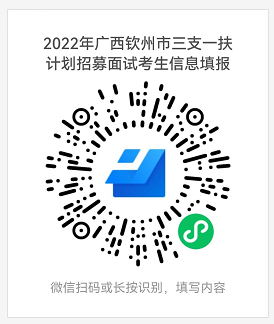 （一）考生须于面试前10天（9月7日）、面试前5天（9月12日）按要求扫码填报个人“广西健康码”和“通信大数据行程卡”等相关信息并上传相关截图。（二）考生须于9月16日（晚上20:00前），扫码填报个人“广西健康码”“通信大数据行程卡”和“考前48小时内（以采样时间为准）新冠病毒核酸检测阴性报告”。三、面试前10天起，考生应避免前往国（境）外、国内疫情中高风险区；避免与新冠肺炎确诊病例、疑似病例、无症状感染者及国内疫情中高风险区人员或近期国（境）外人员接触；避免去人员流动性较大、人员密集的场所聚集。四、面试当天，考生应提前80分钟到达考点，进入考点时出示本人《面试入场通知单》、居民身份证，同时符合考试前48小时新冠病毒核酸检测结果为阴性、“广西健康码”为绿码、“通信大数据行程卡”为绿码、现场测量体温正常（＜37.3℃）等防疫要求，方可进入考场参加考试。五、考生有以下情况之一的，不得参加面试。（一）考生进入考点时，“广西健康码”非绿码或“通信大数据行程卡”非绿码或现场测量体温≥37.3℃或不能按要求提供新冠病毒核酸检测阴性报告的考生。（二）面试前10天内有国（境）外旅居史，且尚未完成隔离医学观察等健康管理的考生。（三）新冠肺炎确诊病例、疑似病例和无症状感染者的密接、次密接者及涉疫场所暴露人员、中高风险区域流出人员，且尚未完成隔离医学观察等健康管理的考生。（四）面试前7天内有中高风险区旅居史，且尚未完成隔离医学观察或居家医学观察等健康管理的考生；面试前7天内，有低风险地区旅居史，离开低风险地区起3天内尚未完成两次核酸检测的考生。（五）现场医疗卫生专业人员综合研判不具备考试条件的考生。六、考生参加面试时应自备一次性医用口罩或医用外科口罩，除核验身份时按要求摘除口罩外，进出考点、考场应全程佩戴口罩。考生在面试过程中出现发热、咳嗽、乏力、鼻塞、流涕、咽痛、腹泻等症状，应立即向考务工作人员报告，并如实报告近7天的旅居史、接触史及健康状况等疫情防控信息，经现场医疗卫生专业人员评估后，综合研判具备参加考试条件的，作出书面承诺后，由专人负责带至隔离考场进行面试。七、考生有不配合面试防疫工作、不如实报告健康状况、隐瞒或谎报旅居史、接触史、健康状况等疫情防控信息，提供虚假防疫证明材料（信息）等情形的，按有关法律法规进行严肃处理。八、面试结束后，考生须按考务工作人员指令，带上个人物品，迅速有序离开考场，严禁在考场和附近逗留、等待、闲逛。九、本通告发布后根据广西壮族自治区和钦州市疫情防控有关规定进行动态调整，相关动态信息将第一时间在钦州人才网发布，请考生务必密切关注，并保持手机畅通，留意查阅提醒短信。因本人原因错过重要信息的，责任由考生承担。钦州市高校毕业生三支一扶工作协调管理办公室                       2022年9月5日